VORLAGE FÜR EIN 
MEETINGPROTOKOLL 
ZUM PROJEKTSTATUS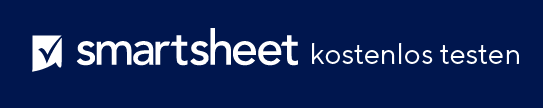 1. MEETINGDETAILSDATUMORTSTARTZEITENDZEITTT.MM.JJTEILNEHMERTEILNEHMERTEILNEHMERNAMENAMEROLLEROLLEROLLEROLLE2. PROJEKTÜBERSICHT2. PROJEKTÜBERSICHTEine kurze Übersicht der Ziele und Vorgaben des Projekts. Fassen Sie den aktuellen Status des Projekts zusammen.Eine kurze Übersicht der Ziele und Vorgaben des Projekts. Fassen Sie den aktuellen Status des Projekts zusammen.Eine kurze Übersicht der Ziele und Vorgaben des Projekts. Fassen Sie den aktuellen Status des Projekts zusammen.Eine kurze Übersicht der Ziele und Vorgaben des Projekts. Fassen Sie den aktuellen Status des Projekts zusammen.Eine kurze Übersicht der Ziele und Vorgaben des Projekts. Fassen Sie den aktuellen Status des Projekts zusammen.Eine kurze Übersicht der Ziele und Vorgaben des Projekts. Fassen Sie den aktuellen Status des Projekts zusammen.ÜBERSICHTÜBERSICHTÜBERSICHTÜBERSICHTÜBERSICHTÜBERSICHT3. AGENDAEine kurze Übersicht der Themen oder Tagesordnungspunkte für das Meeting.Eine kurze Übersicht der Themen oder Tagesordnungspunkte für das Meeting.Eine kurze Übersicht der Themen oder Tagesordnungspunkte für das Meeting.Eine kurze Übersicht der Themen oder Tagesordnungspunkte für das Meeting.Eine kurze Übersicht der Themen oder Tagesordnungspunkte für das Meeting.Eine kurze Übersicht der Themen oder Tagesordnungspunkte für das Meeting.TAGESORDNUNGSPUNKTETAGESORDNUNGSPUNKTEVERANTWORTLICHER/VORGETRAGEN VONSTARTZEITDAUER4. BESPRECHUNG FRÜHERER AKTIONSPUNKTE 4. BESPRECHUNG FRÜHERER AKTIONSPUNKTE 4. BESPRECHUNG FRÜHERER AKTIONSPUNKTE Eine Zusammenfassung der Diskussionen und Aktionspunkte des vorherigen Meetings. Fügen Sie Statusaktualisierungen bezüglich des Abschlusses dieser Aktionspunkte hinzu.Eine Zusammenfassung der Diskussionen und Aktionspunkte des vorherigen Meetings. Fügen Sie Statusaktualisierungen bezüglich des Abschlusses dieser Aktionspunkte hinzu.Eine Zusammenfassung der Diskussionen und Aktionspunkte des vorherigen Meetings. Fügen Sie Statusaktualisierungen bezüglich des Abschlusses dieser Aktionspunkte hinzu.Eine Zusammenfassung der Diskussionen und Aktionspunkte des vorherigen Meetings. Fügen Sie Statusaktualisierungen bezüglich des Abschlusses dieser Aktionspunkte hinzu.Eine Zusammenfassung der Diskussionen und Aktionspunkte des vorherigen Meetings. Fügen Sie Statusaktualisierungen bezüglich des Abschlusses dieser Aktionspunkte hinzu.Eine Zusammenfassung der Diskussionen und Aktionspunkte des vorherigen Meetings. Fügen Sie Statusaktualisierungen bezüglich des Abschlusses dieser Aktionspunkte hinzu.ZUSAMMENFASSUNGZUSAMMENFASSUNGZUSAMMENFASSUNGZUSAMMENFASSUNGZUSAMMENFASSUNGZUSAMMENFASSUNGAKTIONSPUNKTE UND STATUSAKTUALISIERUNGENAKTIONSPUNKTE UND STATUSAKTUALISIERUNGENVERANTWORTLICHER/VORGETRAGEN VONSTATUSSTATUS5. MEILENSTEINFORTSCHRITT5. MEILENSTEINFORTSCHRITTUpdates zum Abschluss wichtiger Meilensteine oder Phasen, einschließlich etwaiger Verzögerungen oder Herausforderungen.Updates zum Abschluss wichtiger Meilensteine oder Phasen, einschließlich etwaiger Verzögerungen oder Herausforderungen.Updates zum Abschluss wichtiger Meilensteine oder Phasen, einschließlich etwaiger Verzögerungen oder Herausforderungen.Updates zum Abschluss wichtiger Meilensteine oder Phasen, einschließlich etwaiger Verzögerungen oder Herausforderungen.Updates zum Abschluss wichtiger Meilensteine oder Phasen, einschließlich etwaiger Verzögerungen oder Herausforderungen.Updates zum Abschluss wichtiger Meilensteine oder Phasen, einschließlich etwaiger Verzögerungen oder Herausforderungen.MEILENSTEINEMEILENSTEINEMEILENSTEINEMEILENSTEINEMEILENSTEINEMEILENSTEINE6. UPDATES ZU AUFGABEN UND AKTIVITÄTEN 6. UPDATES ZU AUFGABEN UND AKTIVITÄTEN 6. UPDATES ZU AUFGABEN UND AKTIVITÄTEN Updates zum Fortschritt bestimmter Aufgaben und Aktivitäten, einschließlich Aufgaben, die abgeschlossen, in Bearbeitung oder verzögert sind.Updates zum Fortschritt bestimmter Aufgaben und Aktivitäten, einschließlich Aufgaben, die abgeschlossen, in Bearbeitung oder verzögert sind.Updates zum Fortschritt bestimmter Aufgaben und Aktivitäten, einschließlich Aufgaben, die abgeschlossen, in Bearbeitung oder verzögert sind.Updates zum Fortschritt bestimmter Aufgaben und Aktivitäten, einschließlich Aufgaben, die abgeschlossen, in Bearbeitung oder verzögert sind.Updates zum Fortschritt bestimmter Aufgaben und Aktivitäten, einschließlich Aufgaben, die abgeschlossen, in Bearbeitung oder verzögert sind.Updates zum Fortschritt bestimmter Aufgaben und Aktivitäten, einschließlich Aufgaben, die abgeschlossen, in Bearbeitung oder verzögert sind.AUFGABEN UND AKTIVITÄTENAUFGABEN UND AKTIVITÄTENINHABERSTATUSSTATUS7. PROBLEME UND RISIKEN Besprechen Sie neue Risiken oder Probleme, die während des Meetings identifiziert wurden. Geben Sie Minderungsstrategien an.Besprechen Sie neue Risiken oder Probleme, die während des Meetings identifiziert wurden. Geben Sie Minderungsstrategien an.Besprechen Sie neue Risiken oder Probleme, die während des Meetings identifiziert wurden. Geben Sie Minderungsstrategien an.Besprechen Sie neue Risiken oder Probleme, die während des Meetings identifiziert wurden. Geben Sie Minderungsstrategien an.Besprechen Sie neue Risiken oder Probleme, die während des Meetings identifiziert wurden. Geben Sie Minderungsstrategien an.RISIKO ODER PROBLEMMINDERUNGSSTRATEGIEMINDERUNGSSTRATEGIEMINDERUNGSSTRATEGIEMINDERUNGSSTRATEGIE8. RESSOURCENZUWEISUNGBesprechen Sie Zuweisung und Verfügbarkeit von Ressourcen. Berücksichtigen Sie etwaige Ressourcenbeschränkungen oder Anpassungen.Besprechen Sie Zuweisung und Verfügbarkeit von Ressourcen. Berücksichtigen Sie etwaige Ressourcenbeschränkungen oder Anpassungen.Besprechen Sie Zuweisung und Verfügbarkeit von Ressourcen. Berücksichtigen Sie etwaige Ressourcenbeschränkungen oder Anpassungen.Besprechen Sie Zuweisung und Verfügbarkeit von Ressourcen. Berücksichtigen Sie etwaige Ressourcenbeschränkungen oder Anpassungen.Besprechen Sie Zuweisung und Verfügbarkeit von Ressourcen. Berücksichtigen Sie etwaige Ressourcenbeschränkungen oder Anpassungen.RESSOURCENVERFÜGBARKEITEINSCHRÄNKUNGENEINSCHRÄNKUNGEN9. BUDGET- UND FINANZAKTUALISIERUNGEN 9. BUDGET- UND FINANZAKTUALISIERUNGEN 9. BUDGET- UND FINANZAKTUALISIERUNGEN Updates zu den Projektausgaben und dem Budgetstatus. Beziehen Sie Abweichungen vom ursprünglichen Budgetplan ein.Updates zu den Projektausgaben und dem Budgetstatus. Beziehen Sie Abweichungen vom ursprünglichen Budgetplan ein.Updates zu den Projektausgaben und dem Budgetstatus. Beziehen Sie Abweichungen vom ursprünglichen Budgetplan ein.Updates zu den Projektausgaben und dem Budgetstatus. Beziehen Sie Abweichungen vom ursprünglichen Budgetplan ein.Updates zu den Projektausgaben und dem Budgetstatus. Beziehen Sie Abweichungen vom ursprünglichen Budgetplan ein.Updates zu den Projektausgaben und dem Budgetstatus. Beziehen Sie Abweichungen vom ursprünglichen Budgetplan ein.BUDGETPOSTENBUDGETIERTER BETRAGTATSÄCHLICHER BETRAGANMERKUNGENANMERKUNGEN10. KOMMUNIKATION MIT KUNDE / STAKEHOLDER10. KOMMUNIKATION MIT KUNDE / STAKEHOLDER10. KOMMUNIKATION MIT KUNDE / STAKEHOLDERNotieren Sie Diskussionen zu kürzlichen Interaktionen mit Kunden oder Stakeholdern. Nehmen Sie Updates zu erhaltenem Feedback oder angeforderten Änderungen auf.Notieren Sie Diskussionen zu kürzlichen Interaktionen mit Kunden oder Stakeholdern. Nehmen Sie Updates zu erhaltenem Feedback oder angeforderten Änderungen auf.Notieren Sie Diskussionen zu kürzlichen Interaktionen mit Kunden oder Stakeholdern. Nehmen Sie Updates zu erhaltenem Feedback oder angeforderten Änderungen auf.Notieren Sie Diskussionen zu kürzlichen Interaktionen mit Kunden oder Stakeholdern. Nehmen Sie Updates zu erhaltenem Feedback oder angeforderten Änderungen auf.Notieren Sie Diskussionen zu kürzlichen Interaktionen mit Kunden oder Stakeholdern. Nehmen Sie Updates zu erhaltenem Feedback oder angeforderten Änderungen auf.Notieren Sie Diskussionen zu kürzlichen Interaktionen mit Kunden oder Stakeholdern. Nehmen Sie Updates zu erhaltenem Feedback oder angeforderten Änderungen auf.KUNDE / STAKEHOLDERKUNDE / STAKEHOLDERANMERKUNGEN ZUR DISKUSSIONANMERKUNGEN ZUR DISKUSSIONANMERKUNGEN ZUR DISKUSSIONANMERKUNGEN ZUR DISKUSSION11. BEVORSTEHENDE AUFGABEN UND MEILENSTEINE 11. BEVORSTEHENDE AUFGABEN UND MEILENSTEINE 11. BEVORSTEHENDE AUFGABEN UND MEILENSTEINE Listen Sie Aufgaben und Meilensteine auf, die voraussichtlich vor dem nächsten Meeting abgeschlossen werden. Nehmen Sie potenzielle Herausforderungen oder Bedenken bezüglich anstehender Arbeiten auf.Listen Sie Aufgaben und Meilensteine auf, die voraussichtlich vor dem nächsten Meeting abgeschlossen werden. Nehmen Sie potenzielle Herausforderungen oder Bedenken bezüglich anstehender Arbeiten auf.Listen Sie Aufgaben und Meilensteine auf, die voraussichtlich vor dem nächsten Meeting abgeschlossen werden. Nehmen Sie potenzielle Herausforderungen oder Bedenken bezüglich anstehender Arbeiten auf.Listen Sie Aufgaben und Meilensteine auf, die voraussichtlich vor dem nächsten Meeting abgeschlossen werden. Nehmen Sie potenzielle Herausforderungen oder Bedenken bezüglich anstehender Arbeiten auf.Listen Sie Aufgaben und Meilensteine auf, die voraussichtlich vor dem nächsten Meeting abgeschlossen werden. Nehmen Sie potenzielle Herausforderungen oder Bedenken bezüglich anstehender Arbeiten auf.Listen Sie Aufgaben und Meilensteine auf, die voraussichtlich vor dem nächsten Meeting abgeschlossen werden. Nehmen Sie potenzielle Herausforderungen oder Bedenken bezüglich anstehender Arbeiten auf.AUFGABEN UND MEILENSTEINEAUFGABEN UND MEILENSTEINEAUFGABEN UND MEILENSTEINEAUFGABEN UND MEILENSTEINEAUFGABEN UND MEILENSTEINEAUFGABEN UND MEILENSTEINE12. NÄCHSTE SCHRITTE 12. NÄCHSTE SCHRITTE Fassen Sie wichtige nächste Schritte zusammen, die im Meeting vereinbart wurden. Geben Sie etwaige Folgemaßnahmen oder Aufgaben an, die vor dem nächsten Meeting zu erledigen sind.Fassen Sie wichtige nächste Schritte zusammen, die im Meeting vereinbart wurden. Geben Sie etwaige Folgemaßnahmen oder Aufgaben an, die vor dem nächsten Meeting zu erledigen sind.Fassen Sie wichtige nächste Schritte zusammen, die im Meeting vereinbart wurden. Geben Sie etwaige Folgemaßnahmen oder Aufgaben an, die vor dem nächsten Meeting zu erledigen sind.Fassen Sie wichtige nächste Schritte zusammen, die im Meeting vereinbart wurden. Geben Sie etwaige Folgemaßnahmen oder Aufgaben an, die vor dem nächsten Meeting zu erledigen sind.Fassen Sie wichtige nächste Schritte zusammen, die im Meeting vereinbart wurden. Geben Sie etwaige Folgemaßnahmen oder Aufgaben an, die vor dem nächsten Meeting zu erledigen sind.Fassen Sie wichtige nächste Schritte zusammen, die im Meeting vereinbart wurden. Geben Sie etwaige Folgemaßnahmen oder Aufgaben an, die vor dem nächsten Meeting zu erledigen sind.NÄCHSTE SCHRITTENÄCHSTE SCHRITTENÄCHSTE SCHRITTENÄCHSTE SCHRITTENÄCHSTE SCHRITTENÄCHSTE SCHRITTE13. FAZIT DES MEETINGS13. FAZIT DES MEETINGSFassen Sie das Meeting kurz zusammen. Bestätigen Sie das Datum, die Uhrzeit und den Ort des nächsten Meetings. Notieren Sie sich etwaige Materialien, die vor dem nächsten Meeting verteilt werden sollen.Fassen Sie das Meeting kurz zusammen. Bestätigen Sie das Datum, die Uhrzeit und den Ort des nächsten Meetings. Notieren Sie sich etwaige Materialien, die vor dem nächsten Meeting verteilt werden sollen.Fassen Sie das Meeting kurz zusammen. Bestätigen Sie das Datum, die Uhrzeit und den Ort des nächsten Meetings. Notieren Sie sich etwaige Materialien, die vor dem nächsten Meeting verteilt werden sollen.Fassen Sie das Meeting kurz zusammen. Bestätigen Sie das Datum, die Uhrzeit und den Ort des nächsten Meetings. Notieren Sie sich etwaige Materialien, die vor dem nächsten Meeting verteilt werden sollen.Fassen Sie das Meeting kurz zusammen. Bestätigen Sie das Datum, die Uhrzeit und den Ort des nächsten Meetings. Notieren Sie sich etwaige Materialien, die vor dem nächsten Meeting verteilt werden sollen.Fassen Sie das Meeting kurz zusammen. Bestätigen Sie das Datum, die Uhrzeit und den Ort des nächsten Meetings. Notieren Sie sich etwaige Materialien, die vor dem nächsten Meeting verteilt werden sollen.ZUSAMMENFASSUNGZUSAMMENFASSUNGZUSAMMENFASSUNGZUSAMMENFASSUNGZUSAMMENFASSUNGZUSAMMENFASSUNGDATUM DES NÄCHSTEN MEETINGSORT DES NÄCHSTEN MEETINGSORT DES NÄCHSTEN MEETINGSTT.MM.JJ14. ANLAGEN ODER HILFSMATERIALIEN14. ANLAGEN ODER HILFSMATERIALIENVerknüpfen oder hängen Sie relevante Dokumente, Präsentationen oder Berichte an, die während des Meetings besprochen wurden.Verknüpfen oder hängen Sie relevante Dokumente, Präsentationen oder Berichte an, die während des Meetings besprochen wurden.Verknüpfen oder hängen Sie relevante Dokumente, Präsentationen oder Berichte an, die während des Meetings besprochen wurden.Verknüpfen oder hängen Sie relevante Dokumente, Präsentationen oder Berichte an, die während des Meetings besprochen wurden.Verknüpfen oder hängen Sie relevante Dokumente, Präsentationen oder Berichte an, die während des Meetings besprochen wurden.MATERIALIENMATERIALIENMATERIALIENMATERIALIENMATERIALIENLinksLinksLinksLinksLinks15. GENEHMIGUNG UND UNTERSCHRIFTEN 15. GENEHMIGUNG UND UNTERSCHRIFTEN Fügen Sie unten Ihre Unterschrift hinzu, um das Meeting-Protokoll zu genehmigen.Fügen Sie unten Ihre Unterschrift hinzu, um das Meeting-Protokoll zu genehmigen.Fügen Sie unten Ihre Unterschrift hinzu, um das Meeting-Protokoll zu genehmigen.Fügen Sie unten Ihre Unterschrift hinzu, um das Meeting-Protokoll zu genehmigen.Fügen Sie unten Ihre Unterschrift hinzu, um das Meeting-Protokoll zu genehmigen.NAME DES TEILNEHMERS UNTERSCHRIFTUNTERSCHRIFTUNTERSCHRIFTUNTERSCHRIFTNameNameNameHAFTUNGSAUSSCHLUSSAlle von Smartsheet auf der Website aufgeführten Artikel, Vorlagen oder Informationen dienen lediglich als Referenz. Wir versuchen, die Informationen stets zu aktualisieren und zu korrigieren. Wir geben jedoch, weder ausdrücklich noch stillschweigend, keine Zusicherungen oder Garantien jeglicher Art über die Vollständigkeit, Genauigkeit, Zuverlässigkeit, Eignung oder Verfügbarkeit in Bezug auf die Website oder die auf der Website enthaltenen Informationen, Artikel, Vorlagen oder zugehörigen Grafiken. Jegliches Vertrauen, das Sie in solche Informationen setzen, ist aus eigener Verantwortung.